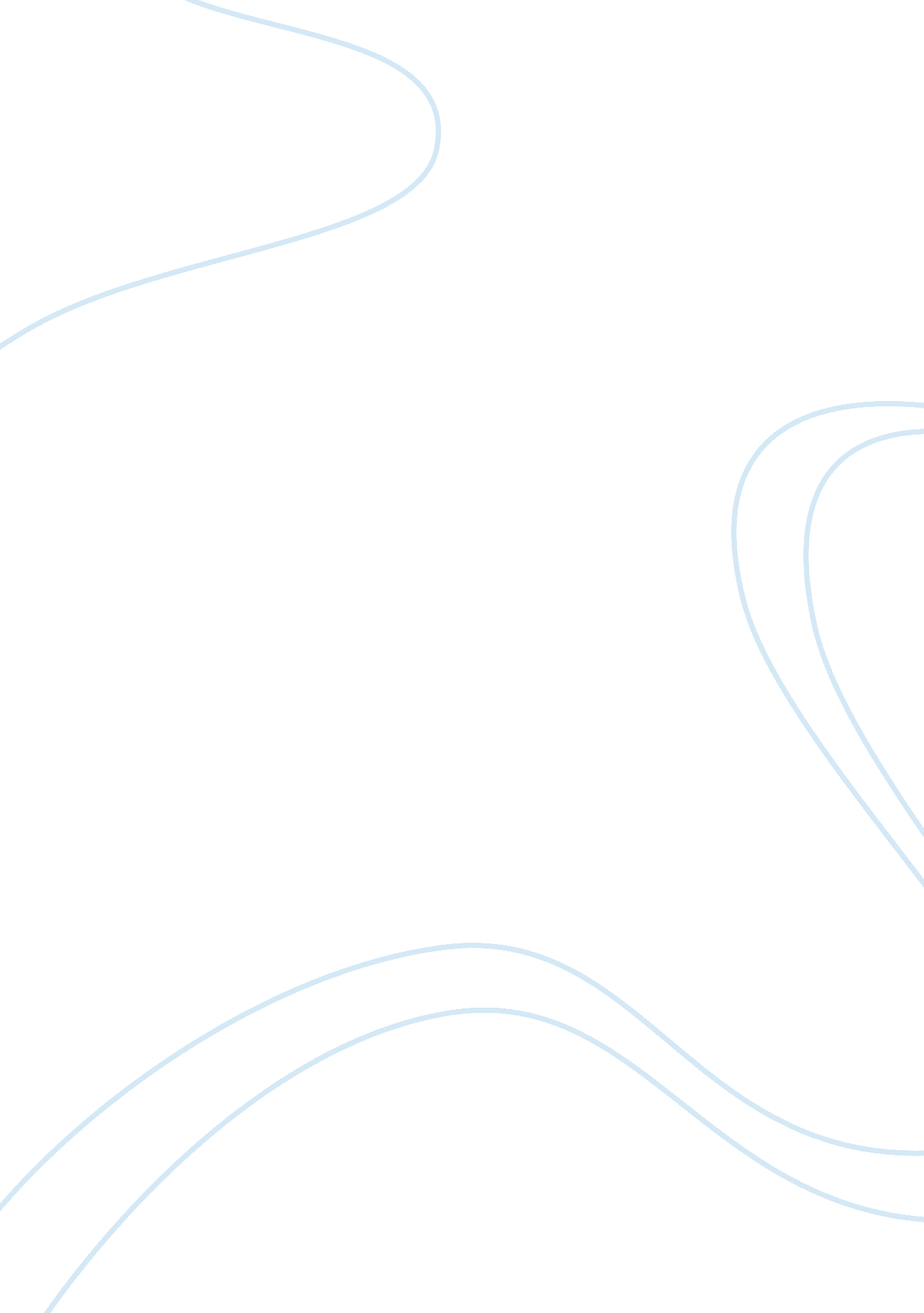 An idol of rosa parks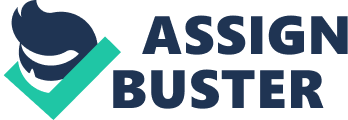 The mishandling of people because of their skin color has been active everywhere for so long. This has torn apart the egos of many. Rosa Parks was one victim of this mistreatment. Rosa Parks was arrested in 1955, after refusing to give up her seat to a white man on a bus. She was an African American who was mistreated and was fed up with the mistreatment of her people including herself. Parks was tired of seeing discrimination and disrespect of women, children, and men because of the color of their skin. Rosa did what was necessary to achieve a segregation free community because sometimes unjust laws need to be broken in order to be addressed and a majority of people are too fearful to put their voices in the public and won’t stand up. Although it was against the norm and culture to refuse to give up her seat to a white American male, I stand on the side that Rosa Parks shaped the right decision to be the one person to fight for her rights and what she believed in. This law was unfair like many others, and she retaliated back and tried not to let herself get arrested. Many believe that people are not justified to break laws, but this is actually not true. Like Thoreau talks about in Civil Disobedience the opinion that some laws need to be broken in order to push for change. The law that Rosa Parks broke greatly favored white people, but she believed that everyone was created equal by God. No one is better than another person because of their race, wealth, or position in society. Just like what Galatians 3: 28 says in the Bible, “ There is neither Jew nor Greek, there is neither slave nor free, there is no male and female, for you are all one in Christ Jesus.” This Bible verse shows that if you don’t want to be handled in a barbaric way, then don’t treat others that way. The act of her standing up for African Americans and to help put stop racism nominates her the best model in the Civil Rights Movement. A majority of people are too nervous and fearful to put their voices out to the public. However, Rosa Parks was the opposite and was brave enough to voice her opinion which allowed everyone to be aware of her thoughts toward the unfair law. I think that every person should stand up for their beliefs no matter what their skin color or hair color or any color for that matter, and have their own opinions about each situation. They have freedom of speech and they should be able to give their opinion without fear of what the consequences may be. Standing up for African Americans to receive equal rights just as much as the whites Americans made Rosa Parks the most achieved person during the Civil Rights Movement. Not willing to give up her seat to the whites in a bus, she tried to make people aware of civil rights. Rosa succeeded to make people aware of civil rights by putting racism as mistreatment cease. As the result, she inspired people to never give up trying to obtain equal rights as everyone else. Every person should be motivated to stand up for their beliefs and give people their opinion no matter the consequences, especially when it is an unjust law. Don’t just ignore it because it doesn’t affect you. 
By refusing to give her bus seat to a white man on a bus Rosa Parks helped spark the civil rights movement. The day Rosa Parks was convicted of violating the segregation laws; the local African-American community started a bus boycott that lasted more than a year. The bus boycott finally ended when the U. S. Supreme Court ruled that bus segregation was unconstitutional. Rosa Parks is now a symbol of power in the struggle to end segregation. This boycott not only showed how much affect the black community had on the economy but it also showed what segregation was really doing to people and their society. Knowing that she would be arrested and doing it anyway gives way to breaking unjust laws. Parks did not want to give up her seat and having to do that after working all those hours was unjust in that time. She “ sat down” to stand up for what she believed in. 